Chirton Pips Pre-school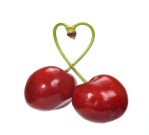 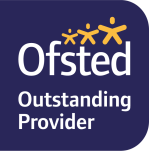 Stick ManRead the story of Stickman When you go out on your daily walk see if you can find some sticks to make your own Stick family.Hammer ArtPlace some flowers and leaves onto some old cotton t-shirts or water colour paper.  Cover with a sheet of kitchen towel. Using a hammer, hit the kitchen paper with the hammer until you see the flowers and leaves starting to come through.Salt dough handprints1 cup of flour1 cup of salt½ cup of waterMix all the ingredients together.Knead the dough until it becomes workableRoll out and make hand prints in the doughHarden the dough by cooking on a baking sheet in the oven at 100C for 2-3 hours.Sock washing lineSet up a long line with pegs on. Provide a basket full of socks.  Ask the children to hang the socks up in pairs.(don’t forget to include some odd socks!)Talk about the size and length of the socks.  The colour and the patterns.Mystery BoxShow the children a sealed box with a range of different objects in.  These should be of different sizes, shapes, weight and ability to rattle!  Ask the children –I wonder what’s inside the box.I wonder how many objects are in the box.I wonder what makes that noise.I wonder how big they are!Shapes in the environmentAsk the children to find 2D and 3D shapes in your home and whilst on your daily walk.Sing!Number rhymes andNursery rhymesPainting outsideGive your child a bucket of water and a paintbrush.  They will happily paint everything in sight!ChalkOn a sunny day draw around different objects or the shadows made outside on a paved area RhymingRead stories with lots of rhyming words in – Hat in a Cat / GruffaloMake a rhyming box – find objects and toys from around the house that rhyme.  Put them in a box.  Ask your child to find the objects that rhyme.Texture BagPut a selection of objects in a bag of different shapes and textures.  Ask the children to describe these.Mindful breathingAsk the children to lie down on their backs.  Balance a teddy on their tummy and ask them to make the teddy move up and down slowly. Bread MakingRead the Little Red HenMake your own bread. Weighing out the ingredients and talking about the texture.Cook and Enjoy!Rainbow KebabsProvide a selection of different coloured fruit or vegetables for the children to thread onto kebab sticks. Talk about the importance of eating a rainbow of food.Making puppetsMake the characters from The Little Red Hen from wooden spoons or card with sticks attached to the back.  Retell the story using your puppets.